Государственное учреждение образования «Детский сад №108 г. Минска»Сценарий физкультурного досуга  «Джунгли» для воспитанников старшей группы 5 - 6 лет.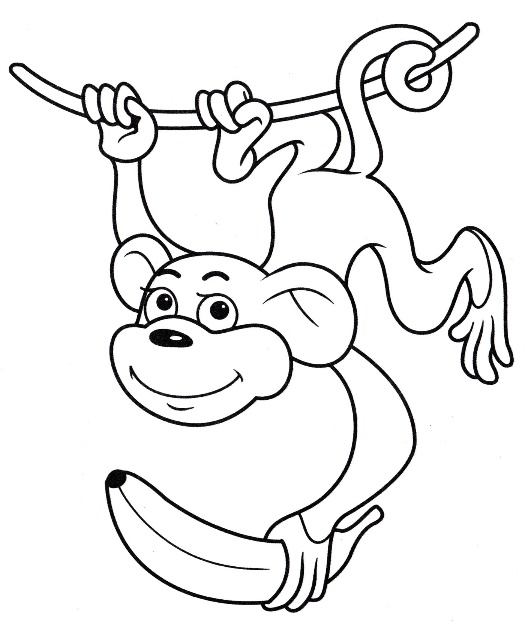 Подготовила руководитель физического воспитания первой квалификационной категории Звонарева Татьяна ВладимировнаМинск 2022Задачи:1. Укреплять здоровье детей, удовлетворять потребность детей в движении, совершенствовать функциональные возможности организма.2. Закреплять функцию равновесия с использованием балансировочных подушек, воспитывать физические качества.3.Формировать у детей выразительность движений, положительные эмоции и дружелюбие, потребность в здоровом образе жизни.Место проведения: физкультурный зал (украшен в стиле джунглей)Оборудование: музыкальный центр, флэш-накопитель с музыкой, юбочки из ленточек (по количеству детей), балансировочные подушки по количеству детей , 2 подушки-черепахи, 2 игрушки крокодилов, 1 игрушка папуас,  ленточки, гимнастические палки, 2 гимнастических мата, мешочки с песком (по количеству детей), корзина.Ход мероприятия:Вводная часть (5 мин):1.Дети входят в физкультурный зал под музыку («Джунгли зовут») и строятся в одну шеренгу.Ведущий: Здравствуйте ребята. Сегодня я приглашаю вас отправиться в необычное путешествие, в Африку, в самые заросли непроходимых  джунглей. Но прежде чем мы отправимся в путь нам нужно превратиться в жителей Африки племя Тумбу-Юмбу. Звучит музыка – дети одевают юбочки, помогает им в этом воспитатель.Ведущий: Теперь мы отправимся в джунгли на поиски свободной полянки, чтобы разбить там свой лагерь. По музыку «Тумба-Юмба»2. Ходьба в колонне по одному друг за другом с координацией движений рук и ног, с изменением длинны шага, темпа ходьбы, боковым приставным шагом, в полуприседе, скрестным шагом, выпадами, «паучки» - И.П. на полу, руки в упоре сзади, ноги согнуты и стоят впереди. Поднимаем туловище и идем ногами вперед, по сигналу свистка идем назад. Из колонны по одному беремся за руки образуем круг, идем приставными шагами, по сигналу идем в другую сторону. По сигналу дети становятся на балансиры и продолжают выполнять шаги на месте и дыхательные упражнения.Основная часть (25 мин):ОРУ с балансирами:Ведущий: Вот мы и пришли на полянку, здесь мы разобьем свой лагерь. Давайте насобираем палок и разведем костер.1-ое задание. Воспитанники по команде руководителя складыват баласиры цепочкой, выполняют сед на балансирах ноги врозь, первый ребенок поднимает с пола гимнастическую палку и передает ее над головой, сзади сидящему на балансире ребенку, вся колона передаем палку над головой, последний ребенок складывает палки на пол. По окончании задания передаем в обратную сторону.Ведущий: Вот мы и развели костер, теперь пришла пора прогуляться по джунглям и добыть себе еду. Перед нами 2 пальмы, а на них растут? Правильно кокосы. 2-ое задание Воспитанники строятся в две команды и по сигналу руководителя шагают по балансирам до шведской стенки, поднимаются по шведской стенке и срывают 1 кокос, спускаются вниз, возвращаются в свою команду, передавая эстафету следующему участнику, строятся в конец колонны.Ведущий: Пока мы добывали еду, в наш лагерь приползли незваные гости – крокодилы. Надо их прогнать.3-ее задание: Построившись в две команды дети подбегают к балансиру, становятся на его, и бросают мешочек с песком в крокодилов.Ведущий: Молодцы ребята, хорошо справились с заданием, вы не боялись крокодилов? Тогда вперед на полосу препятствий.4-ое задание: По команде руководителя дети по очереди садятся на черепаху и отталкиваясь ногами скользят между балансирами. Возвращаются обратно бегом, взяв черепаху в руки по двум удавам и по балансирам. Передают черепаху следующему в колонне.Звучит музыка входит Папуас.Папуас: Здравствуйте ребята. Сегодня не спокойно в джунглях. Куда-то пропали мои ручные крокодилы! Вы их не видели? Надеюсь, вы их не обижали? Они очень ранимые. Я, Папуас - хранитель  книги джунглей.  И подготовил для вас загадки. Устраивайтесь поудобнее вокруг меня.5-ое задание. Воспитанники садятся на балансирах вокруг Папуаса. Папуас загадывает свои загадки из африканской книги.Ведущий: Молодцы ребята, разгадали все загадки. А сейчас давайте научим Папуаса играть в нашу любимую игру: Заключительная часть (5 мин):Подвижная игр: «Воздух, Вода, Земля»Воспитанники передвигаются по залу в свободном темпе, вокруг балансиров, и по команде руководителя «Воздух» - становятся двумя ногами на любой свободный балансир и удерживают равновесие, руки в стороны. По команде «Вода» - выполняют сед углом на балансире, руки в стороны и удерживают равновесие, по команде «Земля» - присед на балансире, держась руками за балансир, удерживая равновесие.Дыхательные упражнения. И.П. – о.с. на балансире 1-2 - поднять руки вверх – вдох.3-4 – опускать руки вниз – выдох.ОМУ- 5-6 раз. Глубокий вдох и выдох.Папуас: Спасибо ребята мне игра ваша очень понравилась, теперь буду играть вместе с крокодилами. Но мне пора идти в свое племя. Но сперва я угощу вас – апельсинами, вкусными и полезными. Папуас вручает ребятам апельсины. Ребята прощаются с Папуасом, Папуас уходит. Ведущий: Вот и закончилось наше путешествие в дикие, непроходимые и вечнозеленые леса. Вот мы и вернулись в детский сад. Мы с вами погуляли по джунглям, встретили крокодилов, насобирали полную корзину кокосов. Сейчас мы пойдем в группу, где полакомимся апельсинами.Дети в колонне по одному идут в обход по залу, под музыку выходят из зала.№ п/пСодержаниеДозировкаОрганизационно-методические указания1.И.П. – в ходьбе лицом к балансиру1-2- приставной шаг правой на балансир, руки руки попеременно сгибаются в локтях;3-4 – обратно, и.п.5-6 – то же с другой ноги.5-6 разУдерживать равновесие на балансире, Спина прямая2.И.П. – о.с. справа от балансира1-2- приставной шаг левой  на балансир , руки руки попеременно сгибаются в локтях;3-4 – обратно, и.п.5-6 – то же с другой ноги.5-6 разУдерживать равновесие.Смотреть вперед3.И.П. – о.с. слева от балансира1-2- приставной шаг правой на балансир , руки руки попеременно сгибаются в локтях;3-4 – обратно, и.п.5-6 – то же с другой ноги.5-6 разУдерживать равновесие.Смотреть вперед4.И.П. – стойка на балансире.1-2-шаги на балансире, руки через стороны вверх5-6 разГлубокий вдох 5.«Самолетик»И.П. – о.с. лицом к балансиру1-2- встать на балансир,  руки в стороны.3-4- наклоняться вправо, влево, вперед.5 -  и.п.3-4 разаУдерживать равновесие.Смотреть вперед6. «Барабан»И.П. сед на полу перед балансиром, ноги врозь.1-4 стучать руками по балансиру.5-6 разСпина прямая.7.И.П. упор сидя сзади на балансире, согнув ноги1- разогнуть ноги вверх2-согнуть ноги3-держать4-и.п.5-6 разРуки на полу, таз на балансире8.И.П. –то же 1- принять упор лежа сзади на балансире,  согнув ноги2-3 держать 4- и.п.5-6 разТаз поднять выше, смотреть вперед, расслабиться.9.И.п. – сед на балансире согнув ноги скрестно, руки на поясе.1-4 – круговые вращения тазом вправо,5-8 – то же в другую сторону.5-6 разМедленно10.И.П. – сед на балансире, руки на поясе1- принять сед углом, руки в стороны2-3 – держать4 – и.п.5-6 разНоги прямые, не наклоняться назад. Расслабиться.11.Дыхательные упражнения. И.П. – о.с. на балансире 1-2 - поднять руки вверх – вдох.3-4 – опускать руки вниз – выдох.ОМУ- 5-6 раз. 5-6 разГлубокий вдох и выдох.